__________________________________________________________________ПУБЛИЧНЫЙ ДОКЛАДкраевого государственного бюджетного 
учреждения дополнительного образования «Спортивная школа Жемчужина Алтая»за 2023 учебный годБарнаул, 2024СодержаниеВведение……………………………………………………………………………………… 31. Общая характеристика учреждения …………………………..…………………………..32. Состав обучающихся  …………………………………….……………………………...   73. Структура управления Учреждением…………………………………….……………..   84. Условия осуществления образовательного процесса ……………….…………………..105. Финансовое  обеспечение функционирования и развития Учреждения……………… 186. Режим обучения и обеспечение безопасности ………………………………………..    267. Приоритетные цели и задачи учреждения …………………………………………….   288. Реализация образовательных программ ……………………………………..…………  299. Результаты реализации воспитательной программы …………………………………   3310. Достижения обучающихся ……………………………………………………………... 3311. Меры по охране и укреплению здоровья обучающихся……………………………… 3512. Социальная активность и социальное партнерство…………………………………… 3513. Основные проблемы Учреждения……………………………………………………… 3614. Основные направления развития Учреждения…………………………………………37Приложение Показатели деятельности организации дополнительного образования, подлежащей самообследованию…………………………………………………………… 38 ВВЕДЕНИЕЦелью самообследования и Публичного доклада является анализ деятельности тренерско-преподавательского состава за 2023 тренировочный год (спортивный сезон), выявление сильных и слабых сторон, усовершенствование системы работы Учреждения, а также обеспечение доступности и открытости информации о деятельности организации; информирование потребителей о приоритетных направлениях развития Учреждения.Самообследование проведено в соответствии с требованиями Федерального закона от 29.12.2013 № 273-ФЗ «Об образовании в Российской Федерации, Приказа Министерства образования и науки РФ от 14.06.2013 № 462 «Об утверждении Порядка проведения самообследования образовательной организацией» (в ред. от 14.12.2017г.), Приказа Министерства образования и науки Российской Федерации № 1324 от 13 декабря 2013 г. «Об утверждении деятельности образовательной организации, подлежащей самообследованию» (в ред. от 03.11.2022 г.)  Таблица 1 Состав комиссии, проводившей самообследование1. ОБЩАЯ ХАРАКТЕРИСТИКА УЧРЕЖДЕНИЯ1.1.1 Полное наименование учреждения в соответствии с действующим Уставом:Краевое государственное бюджетное учреждение дополнительного образования «Спортивная школа «Жемчужина Алтая» (КГБУ ДО «СШ «Жемчужина Алтая»). Год основания: 2013.  Организационно-правовая форма: учреждение. Тип учреждения: бюджетное. Тип образовательной организации: организация дополнительного образования. Учреждение является унитарной некоммерческой организацией, обеспечивающей реализацию предусмотренных законодательством Российской Федерации и Алтайского края полномочий Министерства спорта Алтайского края, осуществляет свою деятельность в соответствии с законодательством Российской Федерации, Алтайского края и Уставом. Деятельность Учреждения направлена на:  - повышение роли физкультуры и спорта во всестороннем и гармоничном развитии личности;- подготовку спортивного резерва для спортивных сборных команд Алтайского края и Российской Федерации;- удовлетворение индивидуальных потребностей обучающихся в занятиях физической культурой и спортом;- обеспечение духовно-нравственного, гражданско-патриотического, военно-патриотического, трудового воспитания обучающихся;- выявление, развитие и поддержку талантливых обучающихся, а также лиц, проявляющих выдающиеся способности;- профессиональную ориентацию обучающихся;- создание и обеспечение необходимых условий для личностного развития, укрепления здоровья, профессионального самоопределения;Учреждение имеет самостоятельный баланс, лицевые счета, открытые 
в установленном порядке для учёта операций по исполнению расходов бюджета в органах казначейства, а также для учёта средств, от приносящей доход деятельности; печать со своим наименованием, штампы, бланки и другие средства идентификации. 1.1.2 Местонахождение учреждения (юридический адрес):656056, г. Барнаул, ул. Пролетарская, 651.1.3 Места ведения деятельности:656049, г. Барнаул, ул. Папанинцев, 96б,656056, г. Барнаул, ул. Пролетарская, 65658707, г. Камень-на-Оби, ул. К. Маркса, 106Телефон: 	8(385 2) 56- 76- 88 e-mail: pp22ss@mail.ruCайт учреждения: http://дюсш-жемчужина-алтая.рф1.1.4 Учредитель: Министерство спорта Алтайского края. Адрес: 656056, Россия, Алтайский край, г. Барнаул, ул. Пролетарская, 65	Функции и полномочия учредителя Учреждения выполняет Министерство спорта Алтайского края, которое координирует и регулирует деятельность Учреждения и является главным распорядителем бюджетных средств в отношении подведомственного Учреждения, в том числе по вопросам сохранности, содержания и использования по назначению государственного имущества.телефон: 8 (3852) 56-94-00сайт учредителя: https://minsport.alregn.ru/Функции и полномочия собственника имущества осуществляет управление имущественных отношений Алтайского края.      Таблица 2Сведения об основных нормативных документахВыводы: КГБУ ДО «СШ «Жемчужина Алтая» располагает основным комплектом учредительной, нормативно-правовой, организационно-распорядительной документации, которая соответствует предъявляемым требованиям; лицензионные требования и нормативы соблюдаются; правила приема, перевода и отчисления обучающихся соответствуют действующему законодательству. 2. СОСТАВ ОБУЧАЮЩИХСЯТаблица 3Состав обучающихся по этапам в 2023 годуТаблица 4Комплектование групп в 2023 году отделение спортивной аэробикиотделение художественной гимнастикиВ течение спортивного сезона отчислено с программ спортивной подготовки – 64 обучающихся, зачислено на программы спортивной подготовки – 13 обучающихсяУменьшение количественного состава обучающихся напрямую зависит                                     от требований Федеральных стандартов спортивной подготовки по видам спорта                              к комплектованию групп, требований по технике безопасности; а также связано                                    с недостатком площадей для организации учебно-тренировочного процесса.3. СТРУКТУРА УПРАВЛЕНИЯ УЧРЕЖДЕНИЕМУправление КГБУ ДО «СШ «Жемчужина Алтая» осуществляется в соответствии с законодательством Российской Федерации, Уставом и строится на принципах открытости, демократизма, приоритета общечеловеческих ценностей, охраны жизни и здоровья, свободного развития личности.Непосредственное руководство школой осуществляет директор. Структура системы управления школы определена с учетом решения задач текущего 
и перспективного развития.                   Коллегиальными органами управления Учреждения являются Общее собрание трудового коллектива (Конференция), Педагогический совет, Управляющий совет, Совет родителей, в случае инициативы со стороны учащихся может быть создан Совет обучающихся. Общее собрание трудового коллектива является высшим коллегиальным органом управления Учреждения, решающий общие вопросы деятельности Учреждения. Связь административно-управленческого аппарата с органами самоуправления способствует более полному и четкому распределению управленческих функций.Управляющий совет, являющийся коллегиальным органом государственно-общественного управления Учреждением, создан в целях развития Учреждения, имеющий определенные Уставом полномочия по решению вопросов функционирования и развития Учреждения, формируемый из представителей учредителя, руководства и работников Учреждения, обучающихся старше 14 лет (Совет обучающихся), родителей (законных представителей) обучающихся, не достигших возраста 18 лет (Совет родителей), а также из представителей местного сообщества.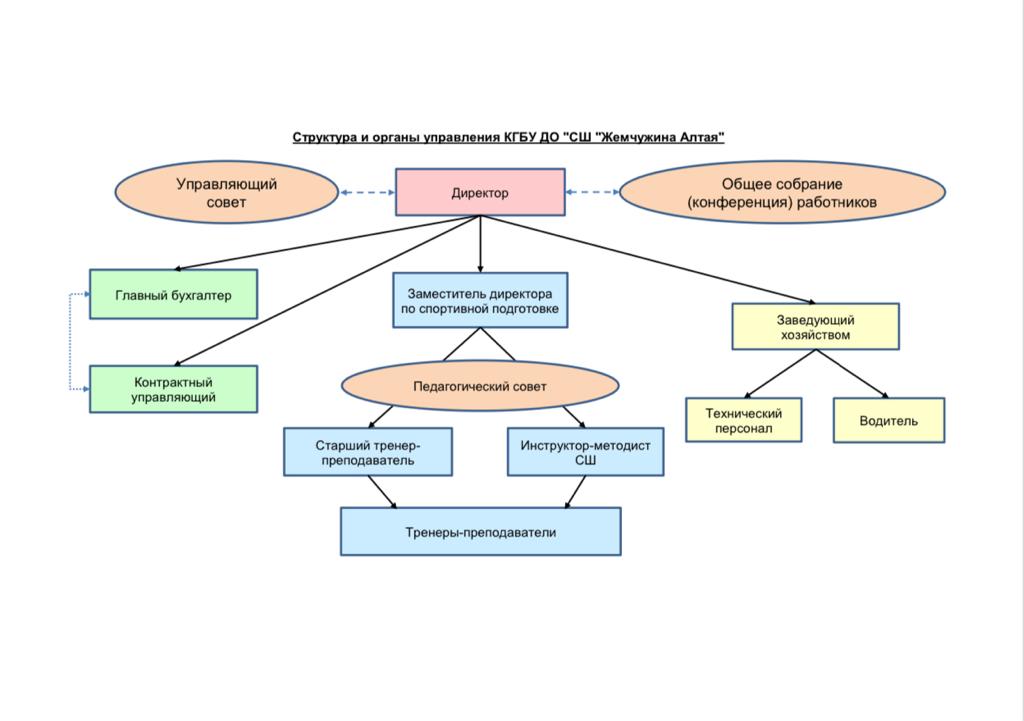   Таблица 5Руководящие работники КГБУ ДО «СШ «Жемчужина Алтая»Вывод: система управления учреждением выстроена в соответствии                                           с действующим законодательством, нормативными актами Российской Федерации                         в области спорта, Уставом учреждения и обеспечивает необходимые организационно-административные условия для качественной подготовки спортивного резерва и развития в целом, массового спорта на территории Алтайского края, а также для удовлетворения заказа детей и родителей на услуги в области физической культуры и спорта, спортивной подготовки.4.  УСЛОВИЯ ОСУЩЕСТВЛЕНИЯ ОБРАЗОВАТЕЛЬНОГО ПРОЦЕССА Кадровое обеспечениеГлавным ресурсом повышения качества спортивной подготовки является кадровый ресурс. Повышение профессионального мастерства и социального статуса, улучшение материального положения тренерско-преподавательского состава относятся к числу постоянных и традиционных приоритетов образовательной политики. В 2023 году реализовывалась задача постоянного повышения их профессиональной квалификации. Таблица 6Тренерско-преподавательский составВоспитательно-образовательный процесс осуществляют 9 тренеров- преподавателей.В том числе: 8 - штатных работников, 1 - совместитель; 6 – по договору внутреннего совмещения; Первую квалификационную категорию имеют 4 человека, высшую – 3 человека; высшее профессиональное образования имеют 9 человек (100%);звание «Мастер спорта России» - 3 человека;звание «Мастер спорта Республики Казахстан» - 1 человек;нагрудный знак «Отличник физической культуры и спорта» - 1 человек;почетное звание «Заслуженный работник физической культуры и спорта» - 1 человек.Таблица 7Возрастной состав тренеров-преподавателейТаблица 8Сведения о тренерско-преподавательских кадрах     Таблица 9Стаж работы тренеров-преподавателей в отрасли Таблица 10Нагрузка тренеров-преподавателей на 31.12.2023отделение спортивной аэробикиотделение художественной гимнастикиКурсы повышения квалификации и профессиональная переподготовка работниковВ 2023 году прошли курсы повышение квалификации:- по программам специалистов в сфере закупок - 2 чел.;- по программам бухгалтерского учета – 1 чел.;- по программам для тренерско-преподавательского состава  –  5 чел.;- по программам гармонизации спорта и образования – 2 чел.Повышение квалификации осуществляется в соответствии с требованиями Профессионального стандарта и согласно плану повышения квалификации.  Награждения и поощрения краевыми, ведомственными наградами в 2023годуБлагодарность Министра спорта Алтайского края – 1 чел. (Яровая К.Н.);Благодарность Министра спорта Российской федерации – 2 чел. (Пудовкин А.Л., Зверева Л.Н.).Участие в муниципальных и краевых конкурсах в 2023 годуЛауреат краевого конкурса «Лучший детский тренер года» - 1 чел. (Куренская Е.В.)Материально-техническое обеспечение учебно-тренировочного процессаВыполнение уставной деятельности учреждение обеспечивается за счет субсидий из краевого бюджета на выполнение государственного задания.   Таблица 11Места проведения учебно-тренировочных занятийТаблица 12Инвентарь и экипировка на балансе учрежденияВыводы: - уровень кадрового состава соответствует требованиям профессиональных стандартов;- материально-техническая база Учреждения не позволяет объеме организовывать учебно-тренировочный процесс в полном соответствии с современными требованиями                и задачам, стоящими перед учреждениями, реализующими программы спортивной подготовки.Отсутствие соответствующей требованиям по видам спорта инфраструктуры                      и возможности обеспечения учебно-тренировочного процесса в полном соответствии Федеральным стандартам спортивной подготовки по видам спорта влияет на уровень качества предоставляемых услуг. ФИНАНСОВОЕ ОБЕСПЕЧЕНИЕ ФУНКЦИОНИРОВАНИЯ И РАЗВИТИЯ УЧРЕЖДЕНИЯ Таблица 13Общие сведенияТаблица 14Сведения о поступлениях учрежденияТаблица 15 Сведения о выплатах учрежденияСреднемесячная заработная плата работников учреждения за календарный год 46195,80РЕЖИМ ОБУЧЕНИЯ И ОБЕСПЕЧЕНИЕ БЕЗОПАСНОСТИРежим работы учреждения: 8:00-21:00 ежедневно Обеспечение комплексной безопасностиБезопасность – это комплекс организационно-технических мер и мероприятий, осуществляемых школой во взаимодействии с местными органами власти, правоохранительными структурами, вспомогательными службами с целью обеспечения функциональной готовности школы к безопасной повседневной деятельности, создание условий сохранения жизни и здоровья воспитанников, тренерского состава и обслуживающего персонала, сохранение материальных ценностей учреждения от возможных террористических актов, несчастных случаев, пожаров, аварий и других ЧС, а также готовности к рациональным действиям в опасных и чрезвычайных ситуациях. Комплексная безопасность обеспечивается на основании решений, указаний, распоряжений вышестоящих комиссий, приказов и указаний органов исполнительной власти Алтайского края, локальных приказов, распоряжений. Основными направлениями деятельности являются:- противопожарная безопасность;- антитеррористическая защищенность, предупреждение экстремистских проявлений;- информационная безопасность;- санитарно-эпидемиологическая безопасность, профилактика травматизма;- безопасность организации перевозок, профилактика детского дорожно-транспортного травматизма;- соблюдение норм и правил охраны труда, охрана жизни и здоровья.Пожарная безопасностьВ соответствии с «Правилами пожарной безопасности в РФ», в учреждении составлены и утверждены инструкции по пожарной безопасности, алгоритм действий при пожаре, разработан план противопожарных мероприятий.Контроль за соблюдением пожарной безопасности возложен на ответственных лиц, назначенных приказом директора.Ответственными лицами за соблюдением пожарной безопасности проводятся занятия (теоретические и практические) по пожарной безопасности, регулярные тренировки по эвакуации из здания в случае возникновения пожара и других чрезвычайных ситуаций. Проводится инструктаж с сотрудниками, проверяется наличие и исправность первичных средств пожаротушения.Для обеспечения пожарной безопасности имеется:Планы эвакуации из здания, согласованные с Госпожнадзором;Оборудованные пути эвакуации;Необходимые первичные средства пожаротушения;Локальные нормативные акты в соответствии с правилами и требованиями по пожарной безопасности.Особое внимание уделено обучению работников безопасным методам работы и противопожарным правилам, для чего разработаны инструкции по охране труда и программа инструктажей обучения работников правилам техники безопасности и противопожарным правилам.Работа с родителями проводится в форме разъяснительных бесед по предупреждению возникновения пожара. Оформлен информационный стенд по пожарной безопасности. Террористическая безопасность, предупреждение экстремистских проявленийДля обеспечения безопасности помещения Учреждения оборудовано системами видеонаблюдения и пожарной сигнализации, тревожной кнопкой. На всех объектах организовано круглосуточное дежурство вахтеров. Данные меры позволяют своевременно и оперативно принять меры в случае возникновения чрезвычайной ситуации.При входе в помещения с/к «Обь» (Папанинцев, 96б), установлена система контроля доступа (рамка, считыватель). В помещениях отделения спортивной аэробики (Пролетарская, 65) установлена система управления контролем доступа в помещения.Все работники учреждения имеют справки об отсутствии судимости.Разработаны локальные нормативные акты по антитеррористической безопасности; Порядок эвакуации работников, занимающихся и лиц, проходящих спортивную подготовку, в случае получения информации об угрозе совершения или о совершении террористического акта; разработан план мероприятий по антитеррористической защищенности.Ежедневно перед началом учебно-тренировочных / спортивных и физкультурно-массовых мероприятий ответственными за антитеррористическую защищенность лицами производится осмотр помещений и прилегающей территории на наличие посторонних и подозрительных предметов.Один раз в полугодие проводится инструктаж по обеспечению безопасности, антитеррористической защищенности сотрудников и обучающихся в условиях повседневной деятельности, при возникновении угрозы совершения террористического акта в местах проведения учебно-тренировочных мероприятий.На общих и групповых родительских собраниях с родителями (законными представителями) обучающихся, при общении на страницах учреждения и общих чатах в социальных сетях проводятся беседы о соблюдении правил безопасности: при передвижении в учреждение и обратно, о проявлении бдительности к незнакомым людям на территории учреждения,  на усиление внимания к подозрительным предметам, а также к бесхозным автомобилям вблизи детских, образовательных, медицинских, спортивных и иных объектах массового пребывания граждан.В работе с детьми тренеры-преподаватели используют беседы о последствиях ложных сообщений о готовящихся террористических актах «Дисциплинированность и бдительность – в чем выражается их взаимосвязь?», «Сущность терроризма», «Как вызвать полицию», «Мои действия при обнаружении неизвестных предметов», «Экстремизму – нет!» и другие.Информационная безопасностьИнформационная безопасность учреждения – состояние защищенности информационной среды организации, обеспечивающее её формирование, использование и развитие. Информационная безопасность регламентируется нормативно-правовыми актами:Федеральный закон РФ от 27.07.2006 г. № 152-ФЗ «О персональных данных»;Федеральный закон РФ от 28.12.2010 г. № 390-ФЗ «О безопасности»;Федеральный закон РФ от 29.12.2010 г. № 436-ФЗ «О защите детей от информации, причиняющей вред их здоровью и развитию».Приказом директора назначено лицо, ответственное за доступ к персональным данным работников, воспитанников и их родителей, разработан пакет документов по защите персональных данных; постоянно обновляются антивирусные базы компьютеров, проводится мониторинг безопасности официального сайта учреждения. Санитарно-эпидемиологическая безопасность, профилактика травматизмаВ учреждении созданы условия для сохранения и укрепления здоровья обучающихся. Для сохранения их физического и психического здоровья большое внимание уделяется расписанию организованной учебно-тренировочной деятельности, соблюдению санитарно-гигиенических норм, режиму дня в периоды учебно-тренировочных сборов и проведения спортивных соревнований и иных мероприятий.Ответственный за комплексную безопасность, назначенный приказом директора, ежедневно проводит визуальный осмотр технического состояния спортивного оборудования в спортивном зале и/или стадионе, инструктажи с тренерами по технике безопасности в тренировочном процессе, а также инструктажи по охране жизни и здоровья, мерам безопасности с занимающимися и лицами, проходящими спортивную подготовку. В периоды сезонной заболеваемости соблюдаются эпидемиологические меры для предотвращения распространения инфекции (приобретены и используются Бактерицидные рециркуляторы воздуха, бесконтактные термометры).Ежегодно производятся замеры освещенности и микроклимата в используемых помещениях.Безопасность организации перевозок, профилактика детского дорожно-транспортного травматизмаВ учреждении разработаны инструкции по соблюдению правил поведения при организации выездных мероприятий, использования разных видов транспорта.  Тренерами-преподавателями регулярно проводится разъяснительная работа среди обучающихся по вопросам профилактики детского дорожно-транспортного травматизма (беседы, минутки безопасности, инструктажи). При осуществлении выездных мероприятий руководители обеспечивают соблюдение требований Правил организованной перевозки групп детей автобусами, утвержденных постановлением Правительства РФ от 23.09.2020 г. №1527 «Об утверждении Правил организованной перевозки группы детей автобусами».На официальном сайте размещены соответствующие локальные нормативные акты.За отчетный период случаев травматизма не зафиксировано.Соблюдение норм и правил охраны труда, охрана жизни и здоровьяВ соответствии с требованиями законодательства по охране труда в учреждении систематически проводятся разного вида инструктажи: вводный (при поступлении сотрудника на работу), плановый, внеплановый, что позволяет персоналу владеть знаниями по охране труда и технике безопасности, правилами пожарной безопасности, действиям в чрезвычайных ситуациях.Проведена аттестация рабочих мест, оценка профессиональных рисков по должностям.В соответствии с требованиями законодательства все работники учреждения ежегодно проходят периодический медицинский осмотр, один раз в пять лет – психиатрическое освидетельствование, каждые два года – гигиеническое обучение.Выводы: в учреждении созданы условия для обеспечения комплексной безопасности воспитательной, учебно-тренировочной деятельности в соответствии 
с законодательной базой. Учебно-тренировочные занятия, спортивные и физкультурно-массовые мероприятия проводятся в соответствии с правилами и нормами СанПиН,  
с требованиями правил по технике безопасности и охране труда.  Тепловой режим, освещенность, требования к оборудованию рабочих мест, организация режима труда и отдыха тренеров-преподавателей и обучающихся выдерживается в пределах нормы требований СанПиН. Проверка локально-нормативной документации, планов эвакуации обучающихся и работников проводится регулярно. Ежегодно с целью организации противопожарной профилактики проводится обучение персонала и обучающихся действиям по предупреждению пожара, а также учебная эвакуация.ПРИОРИТЕТНЫЕ ЦЕЛИ И ЗАДАЧИ УЧРЕЖДЕНИЯ- образовательная деятельность по реализации дополнительных общеобразовательных программ в области физической культуры и спорта;- выполнение качественных и количественных показателей Государственного задания; - формирование культуры здорового образа жизни, укрепление здоровья обучающихся;- пропаганда и популяризация видов спорта «Спортивная аэробика», «Художественная гимнастика»;- подготовка спортивного резерва в спортивные сборные команды Алтайского края, Российской федерации;- удовлетворение индивидуальных потребностей обучающихся в занятиях физической культуры и спортом;- обеспечение духовно-нравственного, гражданско-патриотического, военно-патриотического, трудового воспитания обучающихся;- выявление и поддержка талантливых обучающихся, а также лиц, проявивших выдающиеся способности;- создание необходимых условий для личностного развития, укрепления здоровья, профессионального определения обучающихся;- подготовка к выполнению спортивных разрядов и званий.РЕАЛИЗАЦИЯ ОБРАЗОВАТЕЛЬНЫХ ПРОГРАММУчебно- тренировочный процесс в учреждении регулируется:- дополнительной образовательной программой спортивной подготовки/дополнительной общеразвивающей программой в области физической культуры и спорта;- годовым учебным планом;- годовым календарным графиком;- годовым календарным планом спортивных и физкультурно-массовых мероприятий;- расписанием учебно-тренировочных занятий; - журналом учета групповых занятий.В учреждении реализуются дополнительные образовательные программы спортивной подготовки по видам спорта «спортивная аэробика», «художественная гимнастика», разработанные в соответствии с ФССП по видам спорта; а также - дополнительная общеразвивающая программа в области физической культуры и спорта по виду спорта «спортивная аэробика».Прием поступающих осуществляется на основании результатов индивидуального отбора, который заключается в выявлении у поступающих физических, психологических способностей и (или) двигательных умений, необходимых для освоения программы спортивной подготовки.Для проведения индивидуального отбора проводится тестирование, а также, при необходимости, предварительные просмотры, анкетирование и консультации, в соответствии с установленным Порядком.Программами определяются форма и методы организации поэтапного многолетнего учебно-тренировочного процесса, проведения работы по формированию у обучающихся здорового образа жизни, развитие физических, интеллектуальных 
и нравственных способностей.В соответствии с требованиями программ обеспечивается участие в муниципальных, краевых, региональных, Всероссийских соревнованиях.Учебно-тренировочный процесс ведется по графику шестидневной рабочей недели.  Продолжительность занятий устанавливается в соответствии возрастными особенностями занимающихся по этапам подготовки. Учебно-тренировочные занятия проводятся в соответствии с учебным планом, рассчитанным на 52 недели (программа спортивной подготовки) учебно-тренировочных занятий непосредственно в условиях учреждения и (или) по индивидуальным планам на период активного отдыха. Основными формами учебно-тренировочного процесса являются:- групповые учебно-тренировочные и теоретические занятия; - работа по индивидуальным планам; - медико-восстановительные (реабилитационные) мероприятия; - участие в соревнованиях, - инструкторская и судейская практика; - тренировочные мероприятия (сборы). Наполняемость групп и объём учебно-тренировочной нагрузки определяется с учётом техники безопасности в соответствии с программами спортивной подготовки.Продолжительность учебно-тренировочных занятий устанавливается исходя 
из недельного объема учебно-тренировочной нагрузки. Таблица  16Объемы учебно-тренировочного процесса по виду спорта «спортивная аэробика»Таблица 17Объемы учебно-тренировочного процесса по виду спорта «художественная гимнастка»Количество спортивных групп, нагрузка тренеров-преподавателей устанавливаются администрацией школы ежегодно перед началом учебно-тренировочного года/спортивного сезона, в зависимости от условий и объёма финансирования.Результативности реализации дополнительных образовательных программ отслеживается посредством: - наблюдения; - мониторинга по полугодиям; - выполнения плана тематического планирования; - спортивных соревнований; - сдачи контрольных нормативов (тестирование по ОФП, СФП); - выполнения разрядных нормативов. Процесс обучения направлен на воспитание уважительного отношения к труду тренеров- преподавателей и иных специалистов, сознательный выбор профессии. Таблица 18Показатели результативности тренировочного процессапо виду спорта «спортивная аэробика»Таблица 19Показатели результативности тренировочного процессапо виду спорта «художественная гимнастика»Вывод: - программы по видам спорта разработаны в соответствии с Федеральным законом и Федеральными стандартами спортивной подготовки;- качество подготовки обучающихся соответствует требованиям, предъявляемым          к   учреждениям дополнительного образования в области физической культуры и спорта, Государственному заданию;- результаты участия в соревнованиях различного уровня и результаты выполнения спортивных разрядов и званий свидетельствуют об успешной реализации программ                      по видам спорта.РЕЗУЛЬТАТЫ РЕАЛИЗАЦИИ ПЛАНА ВОСПИТАТЕЛЬНОЙ РАБОТЫПлан воспитательной работы учреждения составляется с целью конкретизации форм и видов воспитательных мероприятий, проводимых тренерами-преподавателями. План воспитательной работы разделен на модули, которые отражают направления воспитательной работы учреждения:Таблица 20Компонент «Здоровьесбережение» реализовывался через: регулярное посещение учебно-тренировочных занятий, участие в соревнованиях в течение года, проведение бесед #спортпротивнаркотиков и т.п.  Компонент «Патриотическое воспитание» реализовывался через: участие в соревнованиях, физкультурно-массовых мероприятиях, посвященных Государственным праздникам (Легкоатлетический пробег «Кольцо Победы), памяти Героев (ВС Памяти Героя Советского Союза Марии Октябрьской); проведение бесед, посвященных памятным датам (в т.ч. посвященной памяти жертв Бесланской трагедии). Компонент «Развитие творческое мышление» реализовывался через активное участие обучающихся в составлении соревновательных программ, участии в творческих конкурсах, подготовку концертной программы, посвященной итогам спортивного сезона.10. ДОСТИЖЕНИЯ ОБУЧАЮЩИХСЯТаблица 21Итоги участия в соревнованиях по виду спорта «спортивная аэробика»Таблица 22Итоги участия в соревнованиях по виду спорта «художественная гимнастика»МЕРЫ ПО ОХРАНЕ И УКРЕПЛЕНИЮ ЗДОРОВЬЯ ОБУЧАЮЩИХСЯОхрана здоровья обучающихся включает в себя:1) оказание первичной медико-санитарной помощи в порядке, установленном законодательством в сфере охраны здоровья;2) организацию рационального спортивного питания при занятиях физической культурой и спортом;3) определение оптимальной нагрузки, режима занятий и продолжительности переходного периода (каникул);4) пропаганду и обучение навыкам здорового образа жизни, обеспечение безопасности обучающихся во время их пребывания в учреждении;5) организацию и создание условий для профилактики заболеваний 
и оздоровления обучающихся средствами и методами физической культуры и спорта;6) прохождение обучающимися в соответствии с законодательством Российской Федерации периодических, текущих осмотров 
и диспансеризации;7) профилактику и запрещение курения, употребления алкогольных, слабоалкогольных напитков, пива, наркотических средств и психотропных веществ, их прекурсоров и аналогов и других одурманивающих веществ;8) профилактику несчастных случаев во время пребывания и вне учреждения;9) запрещение употребления допинга.Учреждение создает условия для охраны здоровья обучающихся, в том числе обеспечивает:1) текущий контроль за состоянием здоровья обучающихся;2) проведение санитарно-гигиенических, профилактических и оздоровительных мероприятий, обучение и воспитание в сфере охраны здоровья граждан в Российской Федерации;3) соблюдение государственных санитарно-эпидемиологических правил 
и нормативов;4) предупреждение спортивного травматизма;5) проведение санитарно-противоэпидемических и профилактических мероприятий;6) осуществление влажной уборки спортивных и служебных помещений, рекреаций, уборки санузлов с применением моющих и дезинфицирующих средств, поддержание режима «проветривания» помещений, проведение дезинфекции, дератизации и дезинсекции помещений;7) своевременный ремонт помещений и осуществление всех ремонтных работ в отсутствие обучающихся в зданиях учреждения;8) выполнение требований СанПиН при организации учебно-тренировочных занятий и отдыха обучающихся, пожарную безопасность, проведение мероприятий по предупреждению детского травматизма (на занятиях, вне мероприятий, в чрезвычайных ситуациях).СОЦИАЛЬНАЯ АКТИВНОСТЬ И СОЦИАЛЬНОЕ ПАРТНЕРСТВОВ рамках активного взаимодействия с региональными федерациями по видам спорта, работники и обучающиеся спортивной школы принимают активное участие                  и являются организаторами муниципальных, региональных и всероссийских соревнований; участниками физкультурно-массовых и культурно-патриотических мероприятий. Все направления работы учреждения отражаются в информационных материалах на официальном сайте и страничках в социальных сетях. Структура взаимодействия с другими организациямиОСНОВНЫЕ ПРОБЛЕМЫ УЧРЕЖДЕНИЯОтсутствие специализированного спортобъекта, недостаточное количество арендуемых площадей.Недостаточный объем финансирования:для непосредственного осуществления спортивной подготовки,для установления премиального (стимулирующего) фонда оплаты труда,для введения в штатное расписание должностей специалистов, сопровождающих спортивную подготовку и обеспечивающих организацию деятельности учреждения. ОСНОВНЫЕ НАПРАВЛЕНИЯ РАЗВИТИЯ (ЗАДАЧИ УЧРЕЖДЕНИЯ)НА 2024 ГОД:Качество подготовки обучающихсяпродолжение работы по совершенствованию системы контроля качества спортивной подготовки, на основе анализа эффективности использования отдельных ее элементов в учебно-тренировочном процессе.Кадровый потенциалСохранение кадрового потенциала учреждения, привлечение к тренерско-преподавательской деятельности молодых специалистов.Продолжение работы по совершенствованию методов формирования профессионального мастерства тренеров-преподавателей.Увеличение количества ставок тренеров-преподавателей, введение в штатное расписание учреждения ставок психолога, специалиста в IT сфере, иных специалистов.Воспитательная работаОбеспечение выполнения плана воспитательной работы в течение спортивного сезона.Материально-техническая базаПродолжение работы по оснащению спортивным инвентарем и оборудованием.Продолжение взаимодействия с Министерством спорта Алтайского края по организации строительства специализированного ФОК в соответствии с требованиями к спортивным объектам по видам спорта.ПриложениеПоказатели деятельности организации дополнительного образования, подлежащей самообследованиюЛицензия на осуществление образовательной деятельности учреждением№ Л035-01260-22/00631429 от 12.12.2022 годаМИНИСТЕРСТВО СПОРТА АЛТАЙСКОГО КРАЯкраевое государственное бюджетное учреждение дополнительного образования «Спортивная школа «Жемчужина Алтая»(КГБУ ДО «СШ «Жемчужина Алтая»)ПРИНЯТОна заседании Управляющего советапротокол от 17.04.2024№ 02/24УТВЕРЖДЕНОприказом директора КГБУ ДО «СШ «Жемчужина Алтая»» от 18.04.2024 № 21Фамилия, имя, отчествоДолжностьКруг вопросов экспертизыПудовкин Андрей Леонидовичдиректорпредседатель комиссииОбщее руководство, координация работы комиссииЖилкина Галина Александровназаместитель директора по СПОбщие сведения об ОУ, условия организации учебно-тренировочного процесса Семеняк Игорь Андреевичинструктор-методист спортивной школыОрганизация образовательного процесса, качество подготовки спортивного резерва, организация методической деятельности реализуемых программ по видам спорта Зверева Лариса Николаевнатренер-преподавательОрганизация образовательного процесса, качество подготовки спортивного резерва, организация методической деятельности реализуемых программ по видам спорта № п/пНаименование документаРеквизиты документа1Устав краевого государственного бюджетного учреждения дополнительного образования «Спортивная школа «Жемчужина Алтая» Утвержден приказом Министерства спорта Алтайского края от 28.03.2023                № 116Согласован распоряжением управлением имущественных отношений Алтайского края от 18.04.2023 № 6192Свидетельство о государственной регистрации (перерегистрации) юридического лицаСвидетельство Серия 22 003348284 МИФНС № 15 по Алтайскому краю, выдано 23.11.2012 г.3Свидетельство о внесении записи в Единый государственный реестр юридических лицСвидетельство серия 22 № 003350322 МИФНС № 15 по Алтайскому краю  14.01.2013г.ОГРН 11222250163084Свидетельство о постановке на учет в налоговом органеСвидетельство серия 22 № 003578683 МИФНС России № 15 по Алтайскому краю 23.11.2012 г.ОГРН 1122225016308ИНН/КПП 22251334688/2225010015Документы о праве владения (пользования) помещениями:г. Барнаул, ул. Папанинцев, 96бг. Барнаул, ул. Пролетарская, 65г. Камень-на-Оби, ул. К. Маркса, 106Контракт на оказание услуг по аренде нежилых помещений с АО «Спорткомплекс «Обь»Договор безвозмездного пользования нежилыми помещениями, являющимися краевой собственностью Министерством спорта Алтайского краяДоговор о передаче муниципального имущества в безвозмездное пользование на условиях почасового использования с МБОУ «Лицей № 4»6Лицензия на осуществление образовательной деятельности Лицензия № Л035-01260-22/00631429 
от 12.12.2022 г. 7Санитарно-эпидемиологическое заключение о соответствии государственным санитарно-эпидемиологическим правилам и нормативам № 22.01.05.000.М.000503.07.22 от 26.07.2022 г. выдано Управлением Федеральной службы по надзору в сфере защиты прав потребителя и благополучия человека по Алтайскому краю; № 22.01.05.000.М.000412.07.203 от 21.07.2023г. выдано Управлением Федеральной службы по надзору в сфере защиты прав потребителей и благополучия человека по Алтайскому краю;№ 22.КР.05.000.М.000048.07.23 от 07.07.2023 выдано Территориальным отделом Управления Роспотребнадзора по Алтайскому краю в г. Камень-на-Оби, Каменском, Крутихинском, Тюменцевском, Панкрушихинском, и
Шелаболихинском районах8Локальные нормативные акты (опубликованные на сайте учреждения)Устав Коллективный договор Правила внутреннего трудового распорядкаПоложение об общем собрании/Конференции работниковПоложение о педагогическом советеПоложение о совете родителейПоложение о совете обучающихсяКодекс этики и служебного поведения сотрудниковПоложение о рабочем времени педагогических работниковПравила внутреннего трудового распорядка обучающихсяПоложение о приеме, переводе, восстановлении и отчислении обучающихсяПоложение о языке образованияПоложение об охране здоровья обучающихсяПоложение о режиме занятий обучающихсяПоложение о прядке комплектования группПоложение о личном деле обучающихсяПоложение об урегулировании споров между участниками образовательных отношенийПоложение о формах, периодичности и порядке текущего контроля успеваемости и промежуточной аттестацииПоложение о сетевой форме реализации ДООППоложение о порядке разработки, утверждения, обновления ДООППоложение о документах об образованииПоложение о порядке организации и проведения самообследованияПоложение о порядке посещения обучающимися мероприятий, предусмотренных учебным планомПоложение о выездных мероприятияхПоложение о тренировочных сборахПоложение о порядке разработки и применения ЛНАПоложение о добровольчестве (волонтерстве)Положение о публичном отчетеПоложение о ведении журнала учета групповых занятийПоложение об официальном сайте учрежденияПоложение о ведении социальных сетейПоложение о правилах доступа к информационно-коммуникационным сетямПамятка по противодействию коррупцииАнтикоррупционная политикаПлан мероприятий антикоррупционной направленностиПоложение о конфликте интересовПоложение об антикоррупционной рабочей группеПорядок уведомления о фактах обращения в целях склонения работников к совершению коррупционных правонарушенийПорядок проведения антикоррупционной экспертизыПоложение об оценке коррупционных рисков№        п/пОтделения по видам спортаОбщее кол-во лиц, проходящих спортивную подготовкуКоличество занимающихся на этапах спортивной подготовкиКоличество занимающихся на этапах спортивной подготовкиКоличество занимающихся на этапах спортивной подготовкиКоличество занимающихся на этапах спортивной подготовкиКоличество занимающихся на этапах спортивной подготовки№        п/пОтделения по видам спортаОбщее кол-во лиц, проходящих спортивную подготовкуСОЭНПТЭССМВСМ1.спортивная аэробика621212 38 - -2.художественная гимнастка198-6411024-ИТОГО260 127614824этапСО НПНПТТТТТССМССМкол-во лиц, проходящих спортивную подготовку в группахкол-во лиц, проходящих спортивную подготовку в группахкол-во лиц, проходящих спортивную подготовку в группахкол-во лиц, проходящих спортивную подготовку в группахкол-во лиц, проходящих спортивную подготовку в группахкол-во лиц, проходящих спортивную подготовку в группахкол-во лиц, проходящих спортивную подготовку в группахкол-во лиц, проходящих спортивную подготовку в группахкол-во лиц, проходящих спортивную подготовку в группахкол-во лиц, проходящих спортивную подготовку в группахгод этапа31234 512трен.часы661212181818ип  ипгр 11264  109гр 2129этапНПНПТТТТТССМССМССМгод этапа1212345123трен.часы 6  8 1215151818202224кол-во лиц, проходящих спортивную подготовку в группахкол-во лиц, проходящих спортивную подготовку в группахкол-во лиц, проходящих спортивную подготовку в группахкол-во лиц, проходящих спортивную подготовку в группахкол-во лиц, проходящих спортивную подготовку в группахкол-во лиц, проходящих спортивную подготовку в группахкол-во лиц, проходящих спортивную подготовку в группахкол-во лиц, проходящих спортивную подготовку в группахкол-во лиц, проходящих спортивную подготовку в группахкол-во лиц, проходящих спортивную подготовку в группахгр 1181519121210105гр 21812 125гр 312123гр 45гр 54гр 63Должность Ф.И.О. (полностью)Образование, специальность по диплому, общий стаж работыСтаж руководящей работыКвалифика-ционная категорияТелефонДиректор Пудовкин Андрей ЛеонидовичВысшее, Барнаульский педагогический институт, 1992;Профессиональная переподготовка в АНО ДПО «Российский Международный Олимпийский Университет» -  «Менеджмент и маркетинг в спорте», 2018 г.общий стаж работы 34 года 8,5 летВысшая  8(3852) 567354Заместительдиректора по спортивной подготовкеЖилкина Галина АлександровнаВысшее, Ташкентский государственный университет, 1990г.;переподготовка по курсу «Стратегический менеджмент и управление развитием», ФГБОУ ВО АлтГУ 2015 г.;Профессиональная переподготовка в АНО ДПО «Российский Международный Олимпийский Университет» -  «Менеджмент 
и маркетинг в спорте», 2017 г.общий стаж работы 38 лет22 годаВысшая Отличник ФКиС8(3852) 535540Главный бухгалтерБарсукова Елена Васильевна Высшее, АГТУ – 2002; ФГБОУ ВПБ Финансовый университет при правительстве РФ-2013        Общий стаж работы 19,5 лет9 лет -8(3852) 567581№ п/пФамилияимя отчествоОбразованиеДолжностьКвалиф-я категорияОбщий стажЗвание и наградыКурсы повышения квалификации/
проф. переподготовки1Валькова Оксана ВикторовнаВысшее, Барнаульский государственный педагогический институт, 2002г.;магистратура по направлению «Физическая культура и спорт» ФГБОУ ВО «АГПУ», 2019г.Тренер-преподавательПервая21МС Казахстана  ООО «Международные Образовательные Проекты» г. Санкт-Петербург«Психология спорта: актуальные вопросы психологического сопровождения в спортивной практике»,72 часа2023г2.Зверева Лариса НиколаевнаВысшее, Государственный институт физической культуры им. П.Ф. Лесгафта, 1989г.Тренер-преподавательВысшая34-ООО «Международные Образовательные Проекты» г. Санкт-Петербург«Реализация программ спортивной подготовки»,72 часа, 2023 г.3Куренская Евгения Викторовна Высшее, Барнаульский государственный педагогический университет, 2003г.;магистратура по направлению «Физическая культура и спорт» ФГБОУ ВО «АГПУ», 2020г.Тренер-преподавательПервая 23МС РоссииООО РЦПК 
г. Рязань, «Современные аспекты профессиональной деятельности тренера в условиях реализации ФССП», 16 часов,2022г.4Наумова Елена ВикторовнаВысшее, Омский институт физической культуры, 1987гТренер-преподавательВысшая 35Заслуженный работник  ФКиСООО РЦПК 
г. Рязань, «Современные подходы к организации тренировочного процесса в виде спорта «художественная гимнастика», 16 часов, 2022г.5.Никитенко Олеся ЮрьевнаВысшее, Омская Сибирская государственная академия физической культуры, 2000г.Тренер-преподавательВысшая24ООО РЦПК г. Рязань,«Современные технологии организации и сопровождения спортивной подготовки по ИВС в условиях реализации ФССП», 16 часов, 2022г.6Пипченко Мария ИгоревнаВысшее, Алтайский государственный педагогический университет, 2017г.;магистратура по направлению «Спорт высших достижений»   ФГБОУ ВО «АлтГПУ», 2019г.Тренер-преподаватель Первая8МС России  ООО «Международные Образовательные Проекты» г. Санкт-Петербург«Психология спорта: актуальные вопросы психологического сопровождения в спортивной практике», 722023 г7Чернова Наталья ЮрьевнаВысшее, Алтайский государственный педагогический университет, 2020,магистратура ФГБОУ ВО «АлтГПУ»- 2022Тренер-преподаватель -4,5МС РоссииООО «Международные Образовательные Проекты» г. Санкт-Петербург«Психология спорта: актуальные вопросы психологического сопровождения в спортивной практике», 722023 г.8Чернышева Ксения Владими-ровнаВысшееФГБОУ ВО «АлтГПУ» 2019Тренер-преподаватель - 15ООО РЦПК 
г. Рязань,«Противодействие идеологии терроризма при организации и проведении тренировочных и спортивных мероприятий», 16 часов,  2022 г.9Яровая Клавдия НиколаевнаВысшее, Алтайская государственная академия культуры и искусств, 2011г.;магистратура по направлению «Физическая культура» ФГБОУ ВПО «СибГУФК», 2020г.Тренер-преподавательПервая10ООО РЦПК г. Рязань, «Хореография в виде спорта «художественная гимнастика», 16 часов, 2022г.10Семеняк Игорь АндреевичВысшее АНО ВПО
«ААЭП» - 2012;переподготовка ФГБОУ ВО «СибГУФК» - 2021инструк-тор-методист спортивной школы-11-ФГБОУ ВО СибГУФК«Цифровые технологии в области физической культуры и спорта», 108  часов, 2023г 11Старостина Оксана ПетровнаГОУ ВПО «АлтГПА» 2011инструк-тор-методист спортивной  школыВысшая19МС РоссииАНО ДПО «СИПППИСР»Новосибирск, 2022 Год             ВозрастВсегоот 20 до 30летот 30 до 40летот 40 до 50летсвыше 50лет20201014 322021 8213 22022 922 322023922322020202120222023Общее количество тренеров10899Штатные работники8788Совместители 2111Имеют образование Высшее10899Среднее специальное- --Имеют квалификацию:6777Высшую2333Первую22 24Вторую222-Спортивное звание МС России2 333 Год              Стажвсегодо 5 летот 5 до 10 летсвыше 10лет20229 2 2 520239216№вид договорагрупп Час./нед.кол-во ставок№вид договорагрупп Час./нед.кол-во ставок1.основной23622.внутренний совместитель2160,93.внешний совместитель2181г. Барнаул4 522,9иногородние2181Итого 6703,9№вид договорагруппчас./нед. кол-во ставок№вид договорагруппчас./нед. кол-во ставок1.основной2341,92.внутренний совместитель11813.основной232 (34)1,8 (1,9)4.внутренний совместитель120 (18)1,1 (1)5.основной234 (36)1,9 (2)6.внутренний совместитель220 (18)1,1 (1)7.осн. неполн.33628.внутренний совместитель1160,99.основной236210.внутренний совместитель218111.основной2281,55Итого:20326,620,05место проведения тренировочных занятийусловия пользования спортивным заломСпортивный комплекс «Обь»г. Барнаул, ул. Папанинцев, 96б арендаЗал спортивной аэробики г. Барнаул, ул. Пролетарская, 65  безвозмездное пользованиеспортивный зал МБОУ «Лицей №4»г. Камень-на-Оби, ул. К. Маркса, 106 безвозмездное пользованиеНаименованиеКоличествоТрибуна телескопическая пятирядная на 104 посадочных места1Ковер для художественной гимнастики Beijing1Помост для спортивной аэробики1Соревновательный помост для художественной гимнастики1Соревновательный помост для художественной гимнастики Spieth 1Батут спортивный1Станок гимнастический2Скамья гимнастическая6Стенка гимнастическая3Стенка гимнастическая (шведская)1Скамья гимнастическая8Стенка гимнастическая большая6Мостик гимнастический 1Грибок гимнастический 3Мат гимнастический 6Ролл - мат 1,5 м*2 м, толщина 2 см4Будомат49Пьедестал для награждения1Акустическая система1Видеокамера цифровая Panasonic V101Проектор Epson EB - {400 белый1Беспроводная аудиосистема PANASONIC 1Видеокамера Panasonic V760 с картой памяти1Магнитола AM Philips AZ783/121Магнитола LG7Телевизор Panasonic TX-PR50c31DVD-плеер ВВК521S1Вокальная радиосистема с ручным передатчиком и капсюлем D881Активная акустическая широкополосная система VOLTA P-15 A1Магнитола AM Sony ZS- RS70 ВТ//С1Медиаплеер Xiaomi Mi 1Портативная колонка JBL Charge41Турник для гимнастической стенки3Щит-упор на гимнастическую стенку3Степ- платформа10Степ-доска модель А-2410Упоры для отжиманий4Блин обрезин.20кг.2Набор шестигранных гантелей 5 пар 2-10кг со стойкой1Штанга для аэробики2Утяжелители 0,5 кг.10Бодибар 1 кг20Бодибар 2 кг10Скакалка20Утяжелители 0,5 кг.10Упоры для отжиманий4Комплект съемных эспандеров5Костюм для спортивной аэробики24Куб-подставка12Булава гимнастическая12Мяч "Чакот" 18,5, Carrot6Булавы  "Чакот" 45 см, 150 6Булавы гимнастические6Булавы Sasaki, 45,5 см12Лента  для художественной гимнастики36Лента 6м, SASAKI РР6Лента CHACOTT 6549012Лента SASAKI 6м,12Лента SASAKI M716Ленточка однотонная 5 м, 0636Мяч 18,5 см, chakott12Мяч 18,5 см. с блестками12Обруч Pastorelli 90см26Обруч SASAKI  89 см12Обруч гимнастический42Секундомер Stopwatch2Скакалка 12Скакалка SASAKI 3м,42Скакалка гимнастическая PS, 3м30Скакалка д/худ.гим.12Скакалка гимнастическая12Костюм для художественной гимнастики12Куртка утепленная 2К Sport Swift red6Костюм для выступлений20Костюм для художественной гимнастики84Костюм спортивный тренировочный 15Костюм спортивный утепленный15Костюм сценический (юбки)36Куртка парадная13Костюм спортивный парадный16Платье - сарафан28Платье - сарафан белое12Платье голубое с пайетками19Мяч  волейбольный р.5 сине/зелено/желтый1ОГРН1122225016308ИНН/КПП2225134688/222501001Регистрирующий органМежрайонная инспекция Федеральной налоговой службы России №15 по Алтайскому краюКод по ОКПО10061988Код по ОКВЭД85.4 Образование дополнительноеДополнительный вид деятельности93.19 Деятельность в области спорта прочаяНаименование показателяКод строкиСумма поступленийСумма поступленийИзменение, %Доля в общей сумме поступлений, %Наименование показателяКод строкиза 2023 год(за отчетный финансовый год)за 2022 год(за год, предшествующий отчетному)Изменение, %Доля в общей сумме поступлений, %123456Субсидии на финансовое обеспечение выполнения государственного задания010023 203 000,0022 216 000,004,595Субсидии на финансовое обеспечение выполнения государственного задания из бюджета Федерального фонда обязательного медицинского страхования0200----Субсидии на иные цели0300770 900,000,0003,2Субсидии на осуществление капитальных вложений0400----Гранты в форме субсидий, всего0500----в том числе:гранты в форме субсидий из федерального бюджета0501----гранты в форме субсидий из бюджетов субъектов Российской Федерации и местных бюджетов0502----Гранты, предоставляемые юридическими и физическими лицами (за исключением грантов в форме субсидий, предоставляемых из бюджетов бюджетной системы Российской Федерации)0600----из них:гранты, предоставляемые юридическими лицами (операторами), источником финансового обеспечения которых являются субсидии и имущественные взносы, полученные из бюджетов бюджетной системы Российской Федерации0610----Пожертвования и иные безвозмездные перечисления от физических и юридических лиц, в том числе иностранных организаций0700227 950,00217 963,004,60,9Доходы от приносящей доход деятельности, компенсаций затрат (за исключением доходов от собственности), всего0800----в том числе:доходы в виде платы за оказание услуг (выполнение работ) в рамках установленного государственного задания0801----доходы от оказания услуг, выполнения работ, реализации готовой продукции сверх установленного государственного задания по видам деятельности, отнесенным в соответствии с учредительными документами к основным0802----доходы от платы за пользование служебными жилыми помещениями и общежитиями, включающей плату за пользование и плату за содержание жилого помещения0803----доходы от оказания услуг в рамках обязательного медицинского страхования0804----доходы от оказания медицинских услуг, предоставляемых женщинам в период беременности, женщинам и новорожденным в период родов и в послеродовой период0805----возмещение расходов, понесенных в связи с эксплуатацией имущества, находящегося в оперативном управлении учреждения0806----прочие доходы от оказания услуг, выполнения работ, компенсации затрат учреждения, включая возмещение расходов по решению судов (возмещение судебных издержек)0807----Доходы от собственности, всего0900----доходы в виде арендной либо иной платы за передачу в возмездное пользование государственного (муниципального) имущества0901----доходы от распоряжения правами на результаты интеллектуальной деятельности и средствами индивидуализации0902----проценты по депозитам учреждения в кредитных организациях0903----проценты по остаткам средств на счетах учреждения в кредитных организациях0904----проценты, полученные от предоставления займов0905----проценты по иным финансовым инструментам0906----доходы в виде прибыли, приходящейся на доли в уставных (складочных) капиталах хозяйственных товариществ и обществ, или дивидендов по акциям, принадлежащим учреждению0907----прочие доходы от использования имущества, находящегося в оперативном управлении учреждения0908----Поступления доходов от штрафов, пеней, неустоек, возмещения ущерба1000----Поступления доходов от выбытия нефинансовых активов1100----Поступления доходов от выбытия финансовых активов1200----Итого900024 201 850,0022 433 963,00X100%Наименование показателяКод строкиСумма выплат за отчетный период, всегоДоля в общей сумме выплат, %в том числе по источникам финансового обеспечения обязательств по выплатамв том числе по источникам финансового обеспечения обязательств по выплатамв том числе по источникам финансового обеспечения обязательств по выплатамв том числе по источникам финансового обеспечения обязательств по выплатамв том числе по источникам финансового обеспечения обязательств по выплатамв том числе по источникам финансового обеспечения обязательств по выплатамв том числе по источникам финансового обеспечения обязательств по выплатамв том числе по источникам финансового обеспечения обязательств по выплатамв том числе по источникам финансового обеспечения обязательств по выплатамв том числе по источникам финансового обеспечения обязательств по выплатамв том числе по источникам финансового обеспечения обязательств по выплатамв том числе по источникам финансового обеспечения обязательств по выплатамв том числе по источникам финансового обеспечения обязательств по выплатамв том числе по источникам финансового обеспечения обязательств по выплатамв том числе по источникам финансового обеспечения обязательств по выплатамв том числе по источникам финансового обеспечения обязательств по выплатамНаименование показателяКод строкиСумма выплат за отчетный период, всегоДоля в общей сумме выплат, %за счет средств субсидии на выполнение государственного заданиядоля в общей сумме выплат, отраженных в графе 3, %за счет средств субсидии на иные целидоля в общей сумме выплат, отраженных в графе 3, %за счет средств гранта в форме субсидииза счет средств гранта в форме субсидииза счет средств гранта в форме субсидииза счет средств гранта в форме субсидииОМСдоля в общей сумме выплат, отраженных в графе 3, %за счет средств от приносящей доход деятельности, всегодоля в общей сумме выплат, отраженных в графе 3, %из них:из них:из них:из них:Наименование показателяКод строкиСумма выплат за отчетный период, всегоДоля в общей сумме выплат, %за счет средств субсидии на выполнение государственного заданиядоля в общей сумме выплат, отраженных в графе 3, %за счет средств субсидии на иные целидоля в общей сумме выплат, отраженных в графе 3, %в том числе:в том числе:в том числе:в том числе:ОМСдоля в общей сумме выплат, отраженных в графе 3, %за счет средств от приносящей доход деятельности, всегодоля в общей сумме выплат, отраженных в графе 3, %за счет средств, полученных от оказания услуг, выполнения работ, реализации продукциидоля в общей сумме выплат, отраженных в графе 3, %за счет безвозмездных поступленийдоля в общей сумме выплат, отраженных в графе 3, %Наименование показателяКод строкиСумма выплат за отчетный период, всегоДоля в общей сумме выплат, %за счет средств субсидии на выполнение государственного заданиядоля в общей сумме выплат, отраженных в графе 3, %за счет средств субсидии на иные целидоля в общей сумме выплат, отраженных в графе 3, %из федерального бюджетадоля в общей сумме выплат, отраженных в графе 3, %из бюджетов субъектов Российской Федерации и местных бюджетовдоля в общей сумме выплат, отраженных в графе 3, %ОМСдоля в общей сумме выплат, отраженных в графе 3, %за счет средств от приносящей доход деятельности, всегодоля в общей сумме выплат, отраженных в графе 3, %за счет средств, полученных от оказания услуг, выполнения работ, реализации продукциидоля в общей сумме выплат, отраженных в графе 3, %за счет безвозмездных поступленийдоля в общей сумме выплат, отраженных в графе 3, %1234567891011121314151617181920Оплата труда и компенсационные выплаты работникам01009 813 285,940,39 811 415,940,3--------1 870,000,008--1 870,000,008Взносы по обязательному социальному страхованию02002 948 777,8512,12 948 777,8512,1--------------Приобретение товаров, работ, услуг, всего030011 572 306,2547,610 442 006,2543770 900,003,2------359 400,001,5--359 400,001,5из них:услуги связи0301149 024,820,6149 024,820,6--------------транспортные услуги0302300 600,001,2300 600,001,2--------------коммунальные услуги0303184 878,840,8184 878,840,8--------------арендная плата за пользование имуществом03044 980 240,0020,54 980 240,0020,5--------------работы, услуги по содержанию имущества0305508 490,512,1508 490,512,1--------------прочие работы, услуги03064 061 269,3216,73 721 769,3215,332 500,000,1------307 000,001,3--307 000,001,3основные средства0307606 549,552,5190 056,550,8416 493,001,7------------нематериальные активы0308-----------------непроизведенные активы0309-----------------материальные запасы0310781 253,213,2406 946,211,7321 907,000,01------52 400,000,2--52 400,000,2Обслуживание долговых обязательств0400------------------Безвозмездные перечисления организациям0500------------------Социальное обеспечение0600------------------Уплата налогов, сборов, прочих платежей в бюджет (за исключением взносов по обязательному социальному страхованию), всего07001050,010,004800,000,003--------250,010,001--250,010,001из них:налог на прибыль0701------------------налог на добавленную стоимость0702------------------налог на имущество организаций0703------------------земельный налог0704------------------транспортный налог0705--800,000,003--------------водный налог0706------------------государственные пошлины0707-----------------Приобретение финансовых активов, всего:0800------------------из них:приобретение ценных бумаг, кроме акций и иных форм участия в капитале0801------------------приобретение акций и иные формы участия в капитале0802------------------Иные выплаты, всего0900------------------из них:перечисление денежных обеспечений0901------------------перечисление денежных средств на депозитные счета0902------------------Итого900024 335 420,01100%23 203 000,0095,5%770 900,003,2%------361 520,013,0%--361 520,013,0%Этапный нормативЭтапы и годы спортивной подготовкиЭтапы и годы спортивной подготовкиЭтапы и годы спортивной подготовкиЭтапы и годы спортивной подготовкиЭтапы и годы спортивной подготовкиЭтапы и годы спортивной подготовкиЭтапы и годы спортивной подготовкиЭтапы и годы спортивной подготовкиЭтапы и годы спортивной подготовкиЭтапы и годы спортивной подготовкиЭтапы и годы спортивной подготовкиЭтапный нормативЭтап начальной подготовкиЭтап начальной подготовкиТренировочный этап (этап спортивной специализации)Тренировочный этап (этап спортивной специализации)Тренировочный этап (этап спортивной специализации)Тренировочный этап (этап спортивной специализации)Тренировочный этап (этап спортивной специализации)Этап совершенствования спортивного мастерстваЭтап совершенствования спортивного мастерстваЭтап совершенствования спортивного мастерстваЭтап высшего спортивного мастерстваЭтапный норматив1-й год2-3й год1-й год2-й год3-й год4-й год5-й год1-й год2-й год3-й годЭтап высшего спортивного мастерстваКоличество часов в неделю66121214141820 ИПИП ИП Общее количество часов в год3123126246247287289361040Этапный нормативЭтапы и годы спортивной подготовкиЭтапы и годы спортивной подготовкиЭтапы и годы спортивной подготовкиЭтапы и годы спортивной подготовкиЭтапы и годы спортивной подготовкиЭтапы и годы спортивной подготовкиЭтапы и годы спортивной подготовкиЭтапы и годы спортивной подготовкиЭтапы и годы спортивной подготовкиЭтапы и годы спортивной подготовкиЭтапы и годы спортивной подготовкиЭтапный нормативЭтап начальной подготовкиЭтап начальной подготовкиТренировочный этап (этап спортивной специализации)Тренировочный этап (этап спортивной специализации)Тренировочный этап (этап спортивной специализации)Тренировочный этап (этап спортивной специализации)Тренировочный этап (этап спортивной специализации)Этап совершенствования спортивного мастерстваЭтап совершенствования спортивного мастерстваЭтап совершенствования спортивного мастерстваЭтап высшего спортивного мастерстваЭтапный норматив1-й год2-3й год1-й год2-й год3-й год4-й год5-й год1-й год2-й год3-й годЭтап высшего спортивного мастерстваКоличество часов в неделю68121214161820222424Общее количество часов в год3124166246247288329361040114412481248Наименование показателяЕдиница измеренияЗначение, утвержденное в государственном задании на текущий финансовый годФактическое значение за текущий финансовый годКоличество лиц, проходящих спортивную подготовку, на этапе начальной подготовкичеловек1212Количество лиц, проходящих спортивную подготовку, на тренировочном этапечеловек3838Количество лиц, проходящих спортивную подготовку, на этапе совершенствования спортивного мастерствачеловек00Всегочеловек5050Доля лиц, прошедших спортивную подготовку на этапе начальной подготовки и зачисленных на тренировочный этапПроцент00Доля лиц, прошедших спортивную подготовку на тренировочном этапе и зачисленных на этап совершенствования спортивного мастерстваПроцент55Доля лиц, проходящих спортивную подготовку, имеющих спортивные разряды и звания (в том числе юношеские) от общей численности лиц, проходящих спортивную подготовку, на начальном этапе.Процент95100Доля лиц, проходящих спортивную подготовку, имеющих спортивные разряды и звания (в том числе юношеские) от общей численности лиц, проходящих спортивную подготовку, на тренировочном этапе.Процент10097,3Наименование показателяЕдиница измеренияЗначение, утвержденное в государственном задании на текущий финансовый годФактическое значение за текущий финансовый год Количество лиц, проходящих спортивную подготовку, на этапе начальной подготовкичеловек6964Количество лиц, проходящих спортивную подготовку, на тренировочном этапечеловек114110Количество лиц, проходящих спортивную подготовку, на этапе совершенствования спортивного мастерствачеловек2524Всегочеловек208198Доля лиц, прошедших спортивную подготовку на этапе начальной подготовки и зачисленных на тренировочный этапПроцент99Доля лиц, прошедших спортивную подготовку на тренировочном этапе и зачисленных на этап совершенствования спортивного мастерстваПроцент29Доля лиц, прошедших спортивную подготовку на этапе совершенствования спортивного мастерства и зачисленных на этап высшего спортивного мастерстваПроцент00Доля лиц, проходящих спортивную подготовку, имеющих спортивные разряды и звания (в том числе юношеские) от общей численности лиц, проходящих спортивную подготовку, на начальном этапе.Процент9296Доля лиц, проходящих спортивную подготовку, имеющих спортивные разряды и звания (в том числе юношеские) от общей численности лиц, проходящих спортивную подготовку, на тренировочном этапе.Процент100100Доля лиц, проходящих спортивную подготовку, имеющих спортивные разряды и звания от общей численности лиц, проходящих спортивную подготовку, на этапе совершенствования спортивного мастерства.Процент100100№ п/пНаправление работыМероприятия1.Профориентационная деятельность Судейская практика, инструкторская практикаПрофориентационная деятельность Судейская практика, инструкторская практика2.Здоровьесбережение:медико-биологическое исследованиережим питания и отдыха мероприятия, направленные на формирование здорового образа жизниЗдоровьесбережение:медико-биологическое исследованиережим питания и отдыха мероприятия, направленные на формирование здорового образа жизни3.Патриотическое воспитание: воспитание патриотизма, чувства ответственности перед Родиной, уважение государственных символов(герб, флаг, гимн), готовность к служению Отечеству, его защите на примере роли, традиций и развития вида спорта в современном обществе, легендарных спортсменов в Российской Федерации, в регионе, культура поведения болельщиков и спортсменов на соревнованиях; участие в физкультурных мероприятиях и спортивных соревнованиях и иных мероприятияхПатриотическое воспитание: воспитание патриотизма, чувства ответственности перед Родиной, уважение государственных символов(герб, флаг, гимн), готовность к служению Отечеству, его защите на примере роли, традиций и развития вида спорта в современном обществе, легендарных спортсменов в Российской Федерации, в регионе, культура поведения болельщиков и спортсменов на соревнованиях; участие в физкультурных мероприятиях и спортивных соревнованиях и иных мероприятиях4.Развитие творческого мышления: формирование умений и навыков, способствующих достижению спортивных результатовРазвитие творческого мышления: формирование умений и навыков, способствующих достижению спортивных результатовкол-во сорев.Кол-во чел1 место1 место2 место3 место4-6 местаниже 7гоВнутриорганизационныеМуниципальные230 5м/11ч 5м/11ч 6м/ 9ч6м/10ч  17м/24ч 4м/4ч Краевые соревнования818318м/41ч18м/41ч18м/26ч22м/56ч73м/117ч77м/107чПервенство СФО1231м/1ч1м/1ч5м/7ч 4м/11ч9м/20ч 19м/31чЧемпионат СФО111м/1чПервенство России14 1м/4ч   Чемпионат России11 1м/1ч Всероссийские (по ЕКП)4 403м/11ч 3м/11ч 3м/8ч 2м/8ч4м/9ч2м/2ч Международные соревнования111м/1чДругие соревнования548 9м/22ч 9м/22ч 10м/13ч 7м/17ч14м/25ч4м/4ч  Всего:2421336м/86ч 36м/86ч 42м/63ч41м/103ч118м/196ч109м/154ч Присвоено разрядов и званий в 2023 году:КМС - 5I разряд - 6массовые - 14Присвоено разрядов и званий в 2023 году:КМС - 5I разряд - 6массовые - 14Присвоено разрядов и званий в 2023 году:КМС - 5I разряд - 6массовые - 14Присвоено разрядов и званий в 2023 году:КМС - 5I разряд - 6массовые - 14Присвоено разрядов и званий в 2023 году:КМС - 5I разряд - 6массовые - 14Подтверждено разрядов и званий в 20223 году:КМС-1I разряд - 5массовые - 11Подтверждено разрядов и званий в 20223 году:КМС-1I разряд - 5массовые - 11Подтверждено разрядов и званий в 20223 году:КМС-1I разряд - 5массовые - 11Подтверждено разрядов и званий в 20223 году:КМС-1I разряд - 5массовые - 11Подтверждено разрядов и званий в 20223 году:КМС-1I разряд - 5массовые - 11Подтверждено разрядов и званий в 20223 году:КМС-1I разряд - 5массовые - 11Вид соревнованийкол-во сорев.кол-во чел1 место2 место3 место4-6 местаниже 7-гоМуниципальные12611948365145220Краевые соревнования3173421123898Первенство СФО11818Чемпионат СФО12525Первенство РоссииЧемпионат России111Кубок РоссииВсероссийские (по ЕКП)1629376230248Межрегиональные соревнования2202126Другие соревнования11922267Международные соревнования399Всего:39113610112387203623Присвоено разрядов и званий в 2023 году:МС-5КМС- 24I разряд - 18массовые - 37Подтверждено разрядов и званий в 2023 году:КМС-14I разряд - 8№ п/пПоказателиЕдиница измерения1.Образовательная деятельность1.1Общая численность учащихся, в том числе:260 человек1.1.1Детей дошкольного возраста (3-6 лет)3 человека1.1.2Детей младшего школьного возраста (7-10 лет)89 человек1.1.3Детей среднего школьного возраста (11-15 лет)144 человек1.1.4Детей старшего школьного возраста (16-17 лет)22 человек1.2Численность учащихся, обучающихся по образовательным программам по договорам об оказании платных образовательных услуг0 человек1.3Численность/удельный вес численности учащихся, занимающихся в 2-х и более объединениях (кружках, секциях, клубах), в общей численности учащихся0 человек/0%1.4Численность/удельный вес численности учащихся с применением дистанционных образовательных технологий, электронного обучения, в общей численности учащихся0 человек/%1.5Численность/удельный вес численности учащихся по образовательным программам для детей с выдающимися способностями, в общей численности учащихся0 человек/%1.6Численность/удельный вес численности учащихся                          по образовательным программам, направленным на работу с детьми  с особыми потребностями в образовании, в общей численности учащихся, в том числе:0 человек/%1.6.1Учащиеся с ограниченными возможностями здоровья0 человек/%1.6.2Дети-сироты, дети, оставшиеся без попечения родителей0 человек/%1.6.3Дети-мигранты0 человек/%1.6.4Дети, попавшие в трудную жизненную ситуацию0 человек/%1.7Численность/удельный вес численности учащихся, занимающихся учебно-исследовательской, проектной деятельностью, в общей численности учащихся0 человек/%1.8Численность/удельный вес численности учащихся, принявших участие в соревнованиях, в общей численности учащихся, в том числе:14131.8.1На муниципальном уровне641 человек/ 246%1.8.2На региональном уровне356 человек/ 136%1.8.3На межрегиональном уровне67 человек/ 25%1.8.4На федеральном уровне339 человек/ 130%1.8.5На международном уровне10 человек/ 3,8%1.9Численность/удельный вес численности учащихся-победителей 
и призеров массовых мероприятий (конкурсы, соревнования, фестивали, конференции), в общей численности учащихся, в том числе:0 человек/0%1.9.1На муниципальном уровне272 человек/ 104%1.9.2На региональном уровне160 человек/ 61,5%1.9.3На межрегиональном уровне19 человек/ 7,3%1.9.4На федеральном уровне42 человек/ 16%1.9.5На международном уровне0 человек/ 0%1.10Численность/удельный вес численности учащихся, участвующих в образовательных и социальных проектах, в общей численности учащихся, в том числе:0 человек/0%1.10.1Муниципального уровня0 человек/0%1.10.2Регионального уровня0 человек/0%1.10.3Межрегионального уровня0 человек/0%1.10.4Федерального уровня0 человек/0%1.10.5Международного уровня0 человек/0%1.11Количество массовых мероприятий, участие в которых приняли учащиеся образовательной организации, в том числе:1.11.1На муниципальном уровне21.11.2На региональном уровне 3 1.11.3На межрегиональном уровне01.11.4На федеральном уровне11.11.5На международном уровне01.12Общая численность педагогических работников9 человек1.13Численность/удельный вес численности педагогических работников, имеющих высшее образование, в общей численности педагогических работников9 человек/ 100%1.14Численность/удельный вес численности педагогических работников, имеющих высшее образование педагогической направленности (профиля), в общей численности педагогических работников5 человек/   55%1.15Численность/удельный вес численности педагогических работников, имеющих среднее профессиональное образование, в общей численности педагогических работников0 человека/0%1.16Численность/удельный вес численности педагогических работников, имеющих среднее профессиональное образование педагогической направленности (профиля), в общей численности педагогических работников0 человека/0%1.17Численность/удельный вес численности педагогических работников, которым по результатам аттестации присвоена квалификационная категория в общей численности педагогических работников, в том числе:0 человек/0%1.17.1Высшая3 человека/ 33%1.17.2Первая4 человека/ 44%1.18Численность/удельный вес численности педагогических работников в общей численности педагогических работников, педагогический стаж работы которых составляет:  человека/ %1.18.1До 5 лет3 человека/ 33%1.18.2Свыше 30 лет2 человек/ 22%1.19Численность/удельный вес численности педагогических работников в общей численности педагогических работников в возрасте до 30 лет2 человека/ 22%1.20Численность/удельный вес численности педагогических работников в общей численности педагогических работников 
в возрасте от 55 лет2 человека/  22%1.21Численность/удельный вес численности педагогических и административно-хозяйственных работников, прошедших за последние 5 лет повышение квалификации/профессиональную переподготовку по профилю педагогической деятельности или иной осуществляемой в образовательной организации деятельности, в общей численности педагогических и административно-хозяйственных работников16 человек/ 88%1.22Численность/удельный вес численности специалистов, обеспечивающих методическую деятельность образовательной организации, в общей численности сотрудников образовательной организации2 человека/  11%1.23Количество публикаций, подготовленных педагогическими работниками образовательной организации:1.23.1За 3 года01.23.2За отчетный период01.24Наличие в организации дополнительного образования системы психолого-педагогической поддержки одаренных детей, иных групп детей, требующих повышенного педагогического вниманиянет2.Инфраструктура2.1Количество компьютеров в расчете на одного учащегося02.2Количество помещений для осуществления образовательной деятельности, в том числе:2.2.1Учебный класс02.2.2Лаборатория02.2.3Мастерская02.2.4Танцевальный класс02.2.5Спортивный зал32.2.6Бассейн02.3Количество помещений для организации досуговой деятельности учащихся, в том числе:02.3.1Актовый зал02.3.2Концертный зал02.3.3Игровое помещение02.4Наличие загородных оздоровительных лагерей, баз отдыханет2.5Наличие в образовательной организации системы электронного документооборотада2.6Наличие читального зала библиотеки, в том числе:нет2.6.1С обеспечением возможности работы на стационарных компьютерах или использования переносных компьютеровнет2.6.2С медиатекойнет2.6.3Оснащенного средствами сканирования и распознавания текстовнет2.6.4С выходом в Интернет с компьютеров, расположенных в помещении библиотекинет2.6.5С контролируемой распечаткой бумажных материаловнет2.7Численность/удельный вес численности учащихся, которым обеспечена возможность пользоваться широкополосным Интернетом (не менее 2 Мб/с), в общей численности учащихся0 человек/0%